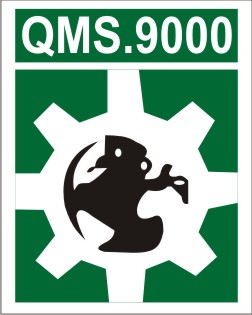 Organization Name: ___________________________________________________________________Address: _____________________________________________________________________________Phone: _____________________ Fax: _____________________ Website: ________________________Nature of Business (Sector):______________________________________________________________Number of Employees: ________________________________________________________Number of Departments: _______________________ Number of Shift(s): _______________________Is your organization currently certified on any ISO Standard?  Yes   NoIf Yes, then against which standard (s): _________________; ______________; _______________Contact Person (Name):________________________________ Designation: ____________________E-mail: _________________________________ Mobile: __________________________________If you are interested in any of the following Consultancy / Training then “” Consultancy        TrainingSignature: _________________________			Date:_____________________________  ISO 9001 (Quality Management System) ISO 17025 (Lab Management System)  ISO 14001 (Environment Management System)  ISO 15189 (Medical lab Quality Management)  OHSAS 18001 (Occupational Health Safety)  CE-Mark (Product Certification)  OEKO-TEX (Textile Product Certification)  FBC (Foreign Buyers Compliance, BSCI etc.)  C-TPAT (Customs Trade Partnership against Terrorism)  ISO 27001 (Information security Management System)  SEDEX (Supplier Ethical Data Exchange)  ISO 22000 (Food Safety Management System)  TQM (Total Quality Management)  OD (Organizational Development)  HRM (Human Resource Management)  BSCI (Business Social Compliance Initiative)